MEDIA IMAGESPlease feel free to crop, alter and use these images in any way you wish.For different formats, higher resolutions or other alterations please contact the Publicity Manager Olivia Duval.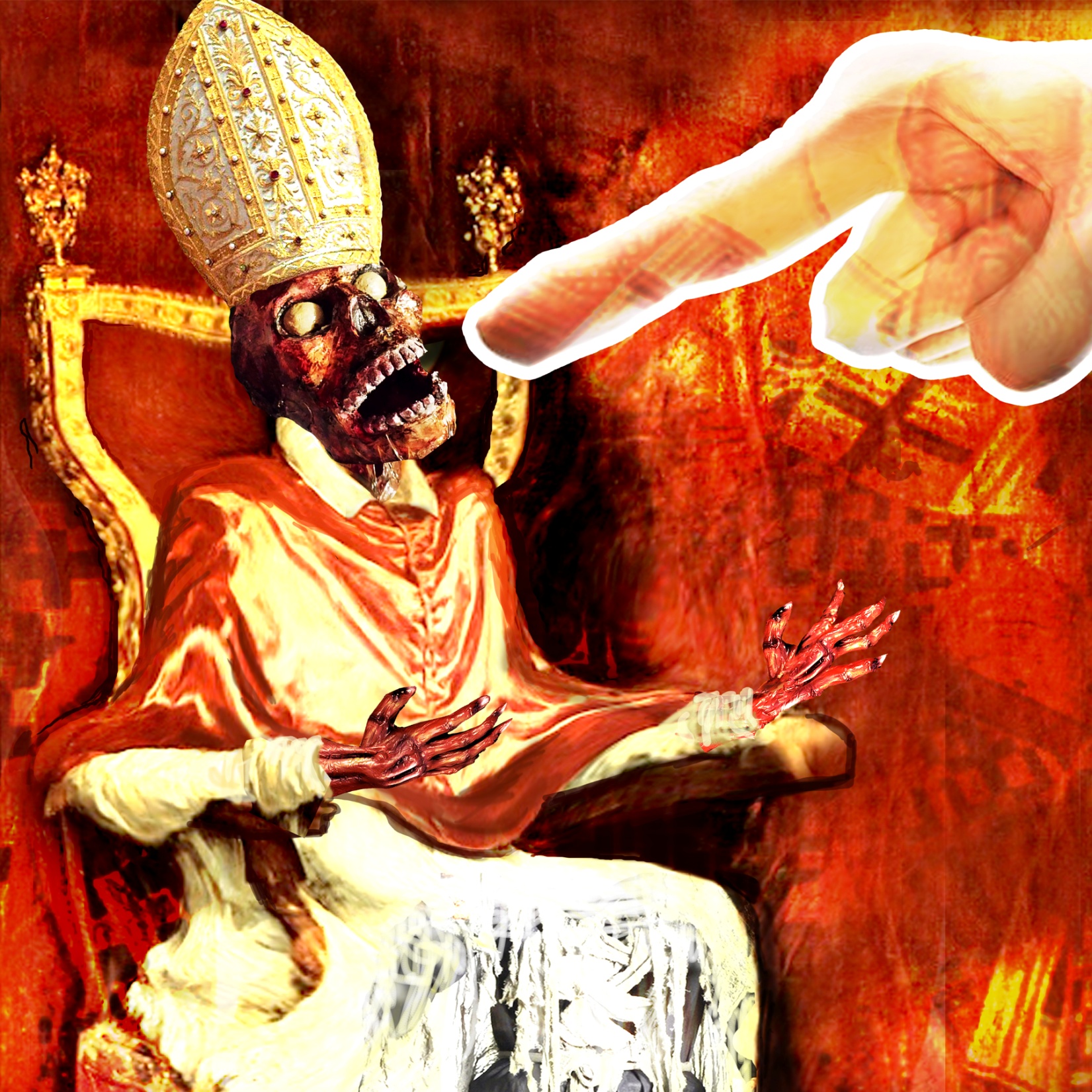 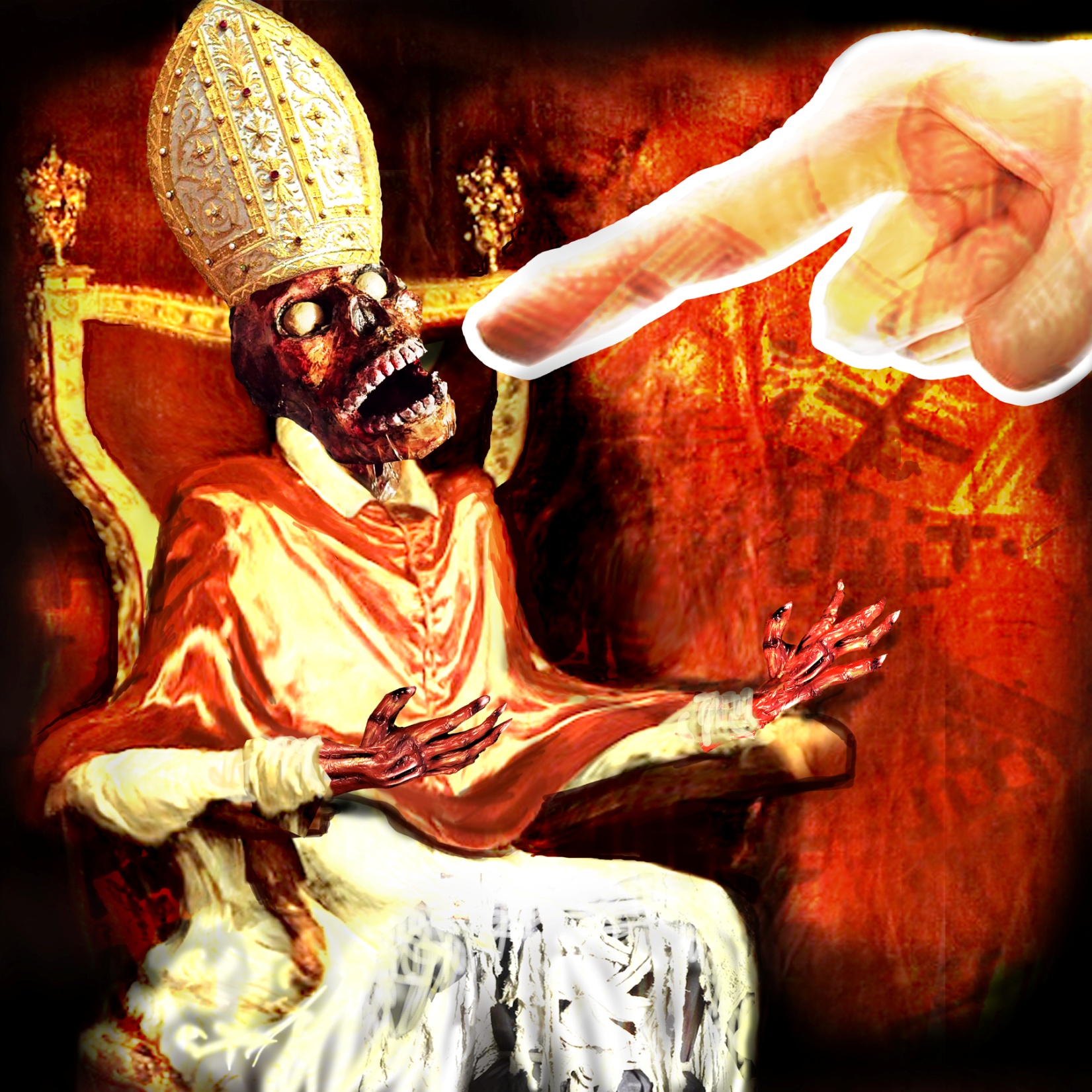 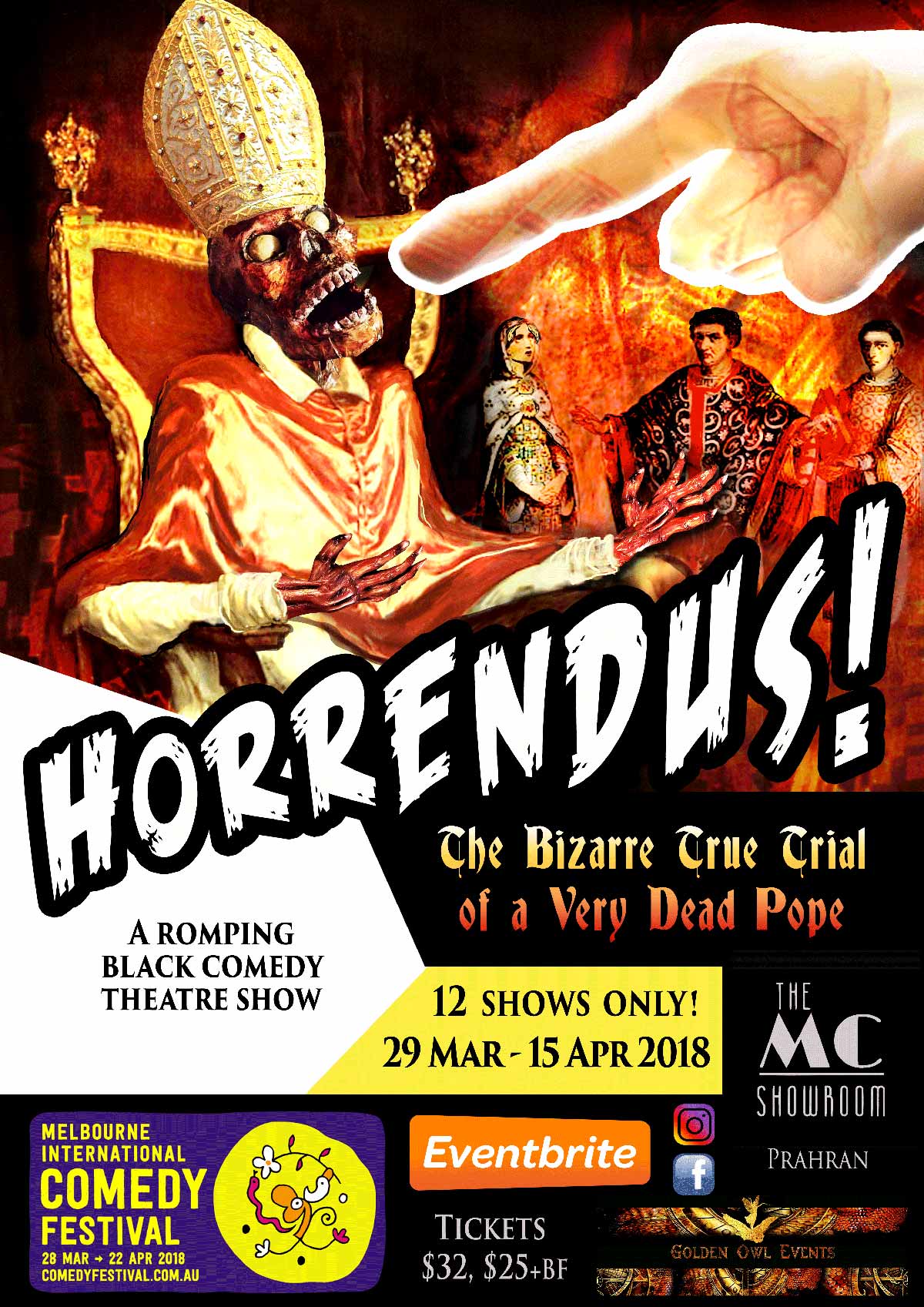 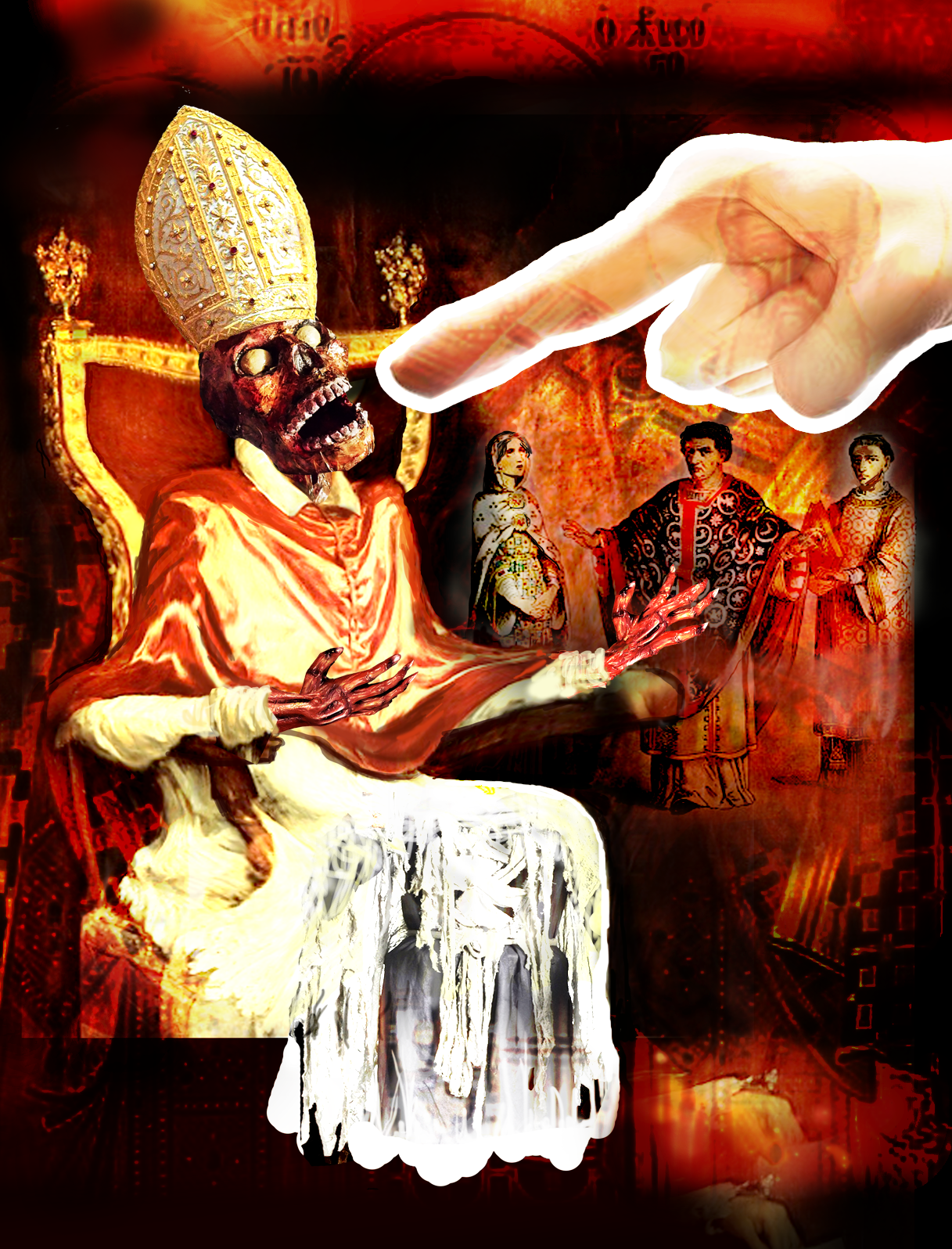 MEDIA RELEASEMEDIA RELEASEFOR IMMEDIATE RELEASE19 February 2018POPE CORPSE ON TRIAL - TRUE(ish) STORYPOPE CORPSE ON TRIAL - TRUE(ish) STORYPOPE CORPSE ON TRIAL - TRUE(ish) STORY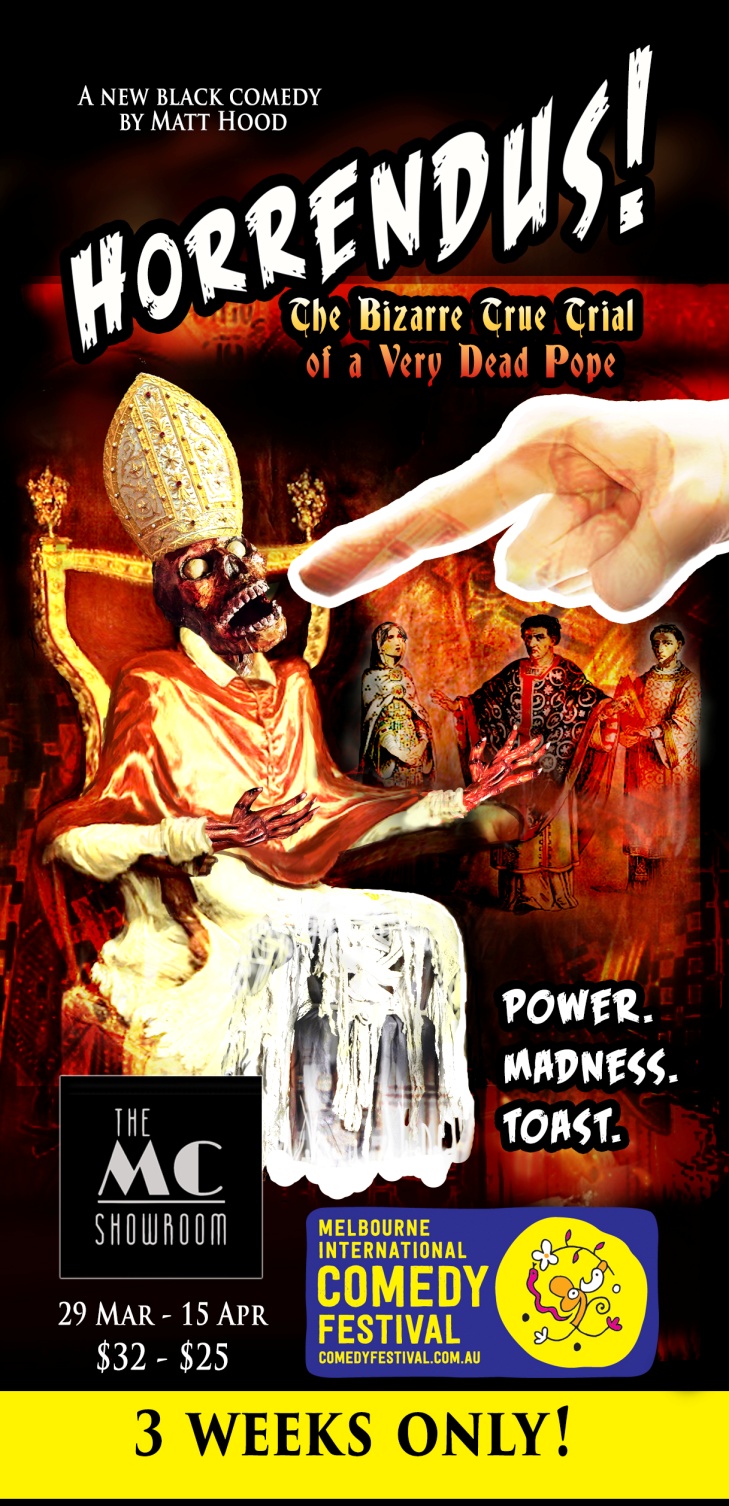 MORE INFO + PRESS IMAGESwww.horrendustheatre.comwww.goldenowlevents.comPUBLICITY CONTACTOlivia Duval  - 0411 480 709goldenowlevents@gmail.com MACHIAVELLIAN MELBOURNE MINDS MAKE NEW COMEDY THEATRE SHOW"Horrendus! The Bizarre True Trial Of A Very Dead Pope"The MELBOURNE INTERNATIONAL COMEDY FESTIVAL gets a dastardly dose of death in this romping black comedy about power, madness and rotting cadavers.Set when the world nosedived into the Dark Ages and the Roman Empire was but a skid mark of the underpants of history: when rivalry to be the next Pope was at an all-time murderous high.Long before Blackadder wormed his way into the royal trousers, Cardinal Theodore wrangled the nefarious, the naughty and the downright deranged in his bid to wear The Really Big Hat. Then one morning Pope Stephen IV dragged the rotting corpse of his predecessor from its grave and put it on trial. Horrendus! Inspired by actual historic events. Yes, really. From the creative team behind the sold-out black comedy show Jack and Jill: The Poisoners of London (2013), Jack and Jill: The Devil Chemists of Whitechapel (2014), and the puppet show The Red Bird and Death (2012). Written by Matt Hood. Directed  and Produced by Emma Buckley. Original score by Mbryo. Starring Claude Jabbour, Anthony Kuiper, Nichola Vecchiato, Harlene Hercules and Campbell Gruiters.MACHIAVELLIAN MELBOURNE MINDS MAKE NEW COMEDY THEATRE SHOW"Horrendus! The Bizarre True Trial Of A Very Dead Pope"The MELBOURNE INTERNATIONAL COMEDY FESTIVAL gets a dastardly dose of death in this romping black comedy about power, madness and rotting cadavers.Set when the world nosedived into the Dark Ages and the Roman Empire was but a skid mark of the underpants of history: when rivalry to be the next Pope was at an all-time murderous high.Long before Blackadder wormed his way into the royal trousers, Cardinal Theodore wrangled the nefarious, the naughty and the downright deranged in his bid to wear The Really Big Hat. Then one morning Pope Stephen IV dragged the rotting corpse of his predecessor from its grave and put it on trial. Horrendus! Inspired by actual historic events. Yes, really. From the creative team behind the sold-out black comedy show Jack and Jill: The Poisoners of London (2013), Jack and Jill: The Devil Chemists of Whitechapel (2014), and the puppet show The Red Bird and Death (2012). Written by Matt Hood. Directed  and Produced by Emma Buckley. Original score by Mbryo. Starring Claude Jabbour, Anthony Kuiper, Nichola Vecchiato, Harlene Hercules and Campbell Gruiters.VENUE: THE MC SHOWROOM   Level 1, 48 Clifton Street, Prahran, MelbourneTICKETS: $32, $25 Concession on EVENTBRITE, MELBOURNE COMEDY FESTIVAL and at the doorVENUE: THE MC SHOWROOM   Level 1, 48 Clifton Street, Prahran, MelbourneTICKETS: $32, $25 Concession on EVENTBRITE, MELBOURNE COMEDY FESTIVAL and at the doorVENUE: THE MC SHOWROOM   Level 1, 48 Clifton Street, Prahran, MelbourneTICKETS: $32, $25 Concession on EVENTBRITE, MELBOURNE COMEDY FESTIVAL and at the door